СОГЛАСОВАНО                                                                                                УТВЕРЖДАЮПредседатель профкома                                                                                         Директор гимназии                                                                                                                      «Новое поколение» г. Задонска __________Л.М. Емельянова                                                                _______________ С.А. Краснёнкова                               24.08.2022                                                                                Приказ № 205 от 24.08.2022Муниципальное бюджетное общеобразовательное учреждениегимназия «Новое поколение»  г. Задонска Липецкой области.ИНСТРУКЦИЯ ИКР- 6  о правилах безопасного поведения при проведении массовых мероприятий. 1. Общие требования охраны труда
1.1. К участию в массовых мероприятиях допускаются обучающиеся и воспитанники, прошедшие инструктаж по охране труда.
1.2. При проведении массовых мероприятий возможно воздействие на их участников следующих опасных факторов:
- возникновение пожара при неисправности электропроводки, использовании открытого огня ( свечи, фейерверки, бенгальские огни, хлопушки, петарды и т.п) 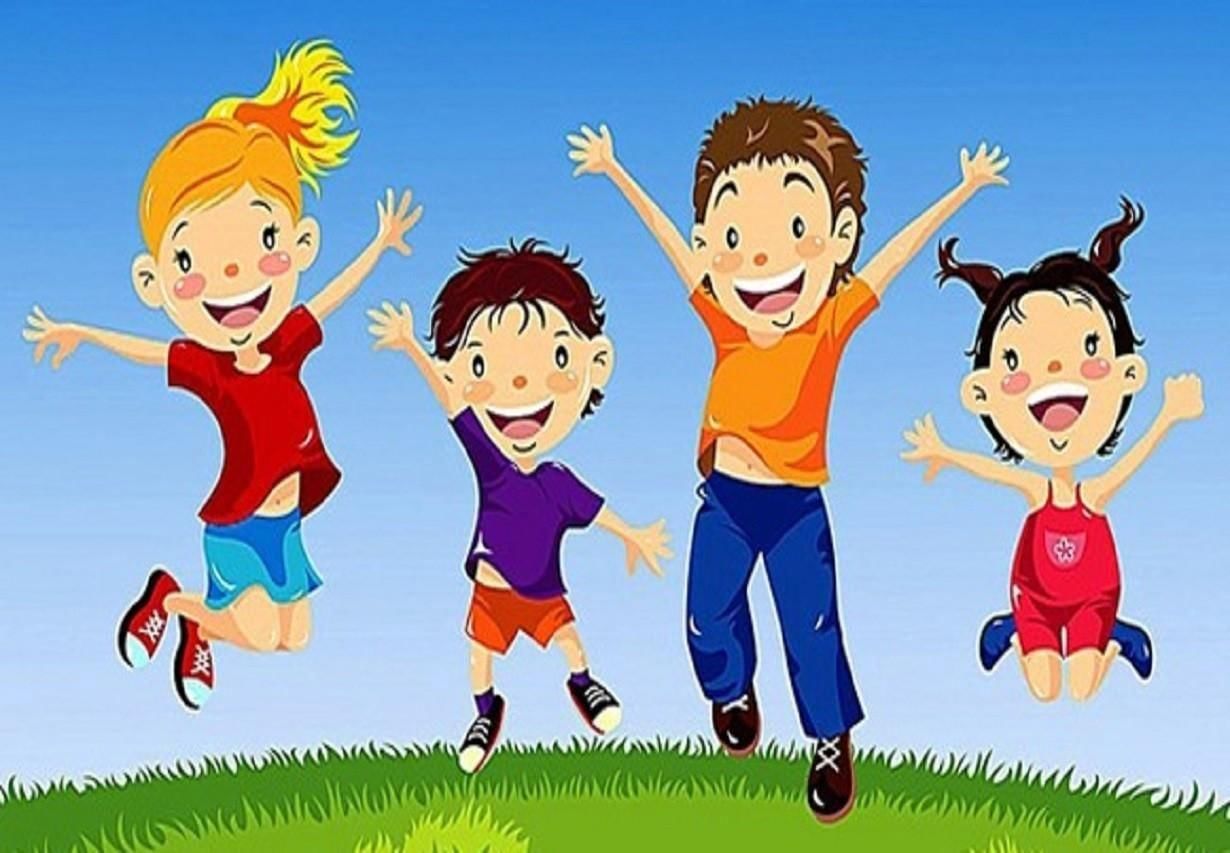 - травмы при возникновении паники в случае пожара и других чрезвычайных ситуаций. 
1.3. Помещения, где проводятся массовые мероприятия, должны быть обеспечены медицинской аптечкой, укомплектованной необходимыми медикаментами и перевязочными средствами, для оказания первой помощи при травмах.
1.4. Участники массового мероприятия обязаны соблюдать правила пожарной безопасности, знать места расположения первичных средств пожаротушения. 1.5. О каждом несчастном случае с участниками массового мероприятия немедленно сообщить руководителю мероприятия и администрации учреждения, принять меры по оказанию первой помощи пострадавшему. 2. Требования охраны труда перед проведением массового мероприятия.Перед началом мероприятия участники обязаны зарегистрироваться у своегоклассного руководителя или лица, заменяющего его.
3. Требования охраны труда во время проведения массового мероприятия.
3.1. Строго выполнять все указания руководителя при проведении массового мероприятия, самостоятельно не предпринимать никаких действий.
3.2. При проведении массового мероприятия запрещается применять открытый огонь (факелы, свечи, фейерверки, бенгальские огни, хлопушки, петарды и т.п.), устраивать световые эффекты с применением химических и других веществ, могущих вызвать загорание.
4. Требования охраны труда в аварийных ситуациях.
4.1. При возникновении ЧС без паники эвакуироваться  из здания, используя все имеющиеся эвакуационные выходы, сообщить о ЧС администрации школы и по телефону 112.4.2. При получении участником массового мероприятия травмы немедленно сообщить об этом руководителю мероприятия и администрации учреждения, оказать пострадавшему первую помощь, при необходимости отправить его в ближайшее лечебное учреждение.
5. Требования охраны труда по окончании массового мероприятия.
5.1. Убрать в отведенное место инвентарь и оборудование.
5.2. Покинуть территорию гимназии.Ответственный за работу по охране труда: _____________ В.Н. Нархов